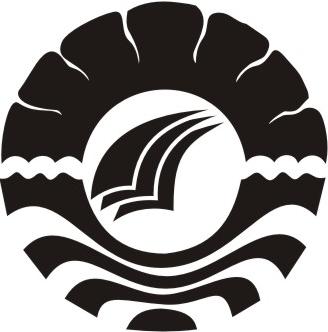 SKRIPSIPENINGKATAN KEMAMPUAN MEMBACA PEMAHAMAN MELALUI PENERAPAN STRATEGI SURVEY QUESTION READINGRECITE REVIEW (SQ3R) PADA SISWA KELAS V SDN75 BENTANG KABUPATENTAKALARYUNIAR ANINGSYAHPROGRAM STUDI PENDIDIKAN GURU SEKOLAH DASARFAKULTAS ILMU PENDIDIKANUNIVERSITAS NEGERI MAKASSAR2013